AKTYWNE WAKACJE U PODNÓŻA GÓR  BESKID WYSPOWY  SKRZYDLNA WOJ. MAŁOPOLSKIE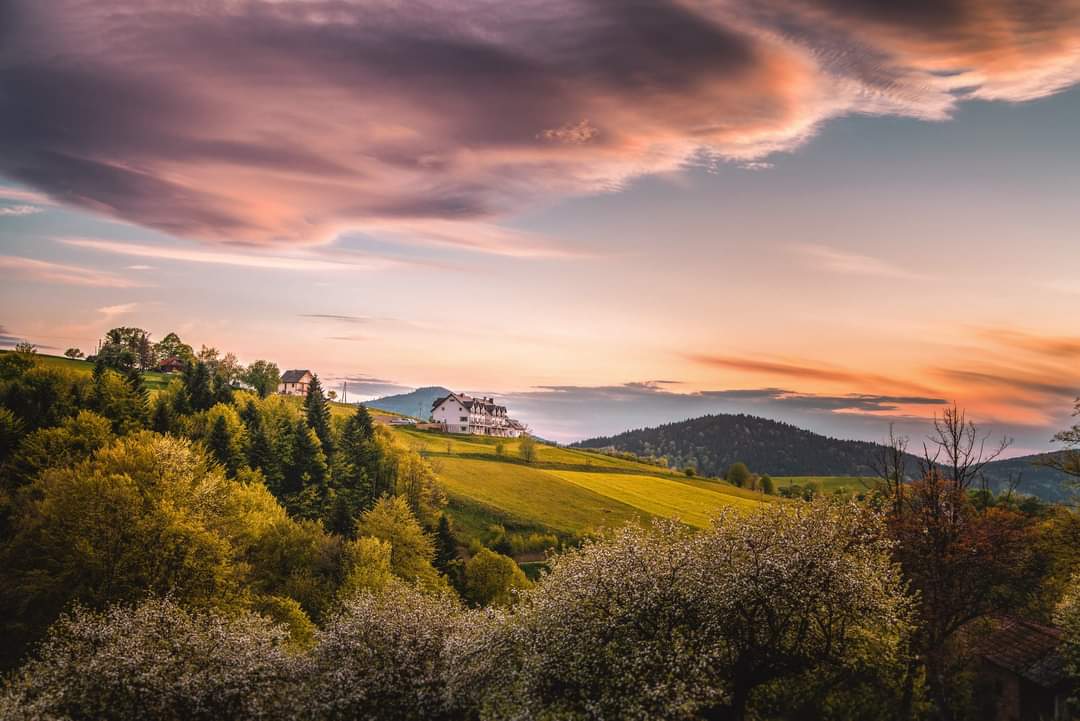 ZAKWATEROWANIE Przytulny kameralny pensjonat w miejscowości Skrzydlna.
Pokoje dwuosobowe (sztuk 8) , trzyosobowe (sztuk 2) oraz czteroosobowe (sztuk 2). Każdy pokój wyposażony jest w prywatną łazienkę, ręczniki, szlafroki, kapcie jednorazowe, koce.Darmowe WIFI oraz parking.Na korytarzu przy pokojach znajduje się barek kawowy z czajnikiem, lodówką, kawą, herbatą do dyspozycji Gości.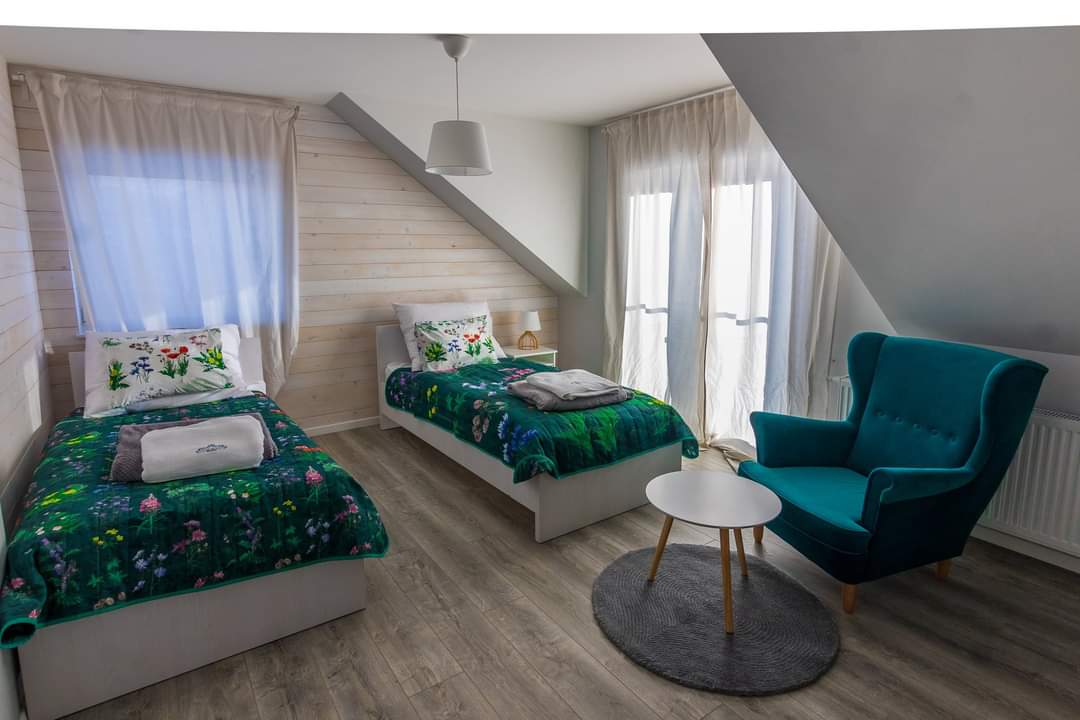 WYŻYWIENIE I DIETA  śniadania w formie szwedzkiego stołu + obiadokolacje.   
Dodatkowo  kawa/herbata/woda gratis na sali warsztatowej oraz na barkach na korytarzach przy pokojach.Jest możliwość wybrania diety tradycyjnej bądź wegetariańskiejPosiłki są przygotowywane z najwyższej jakości składników ekologicznych. Większość produktów to wyroby regionalne, pozyskane od okolicznych rolników (mięso, sery, jaja i wino :)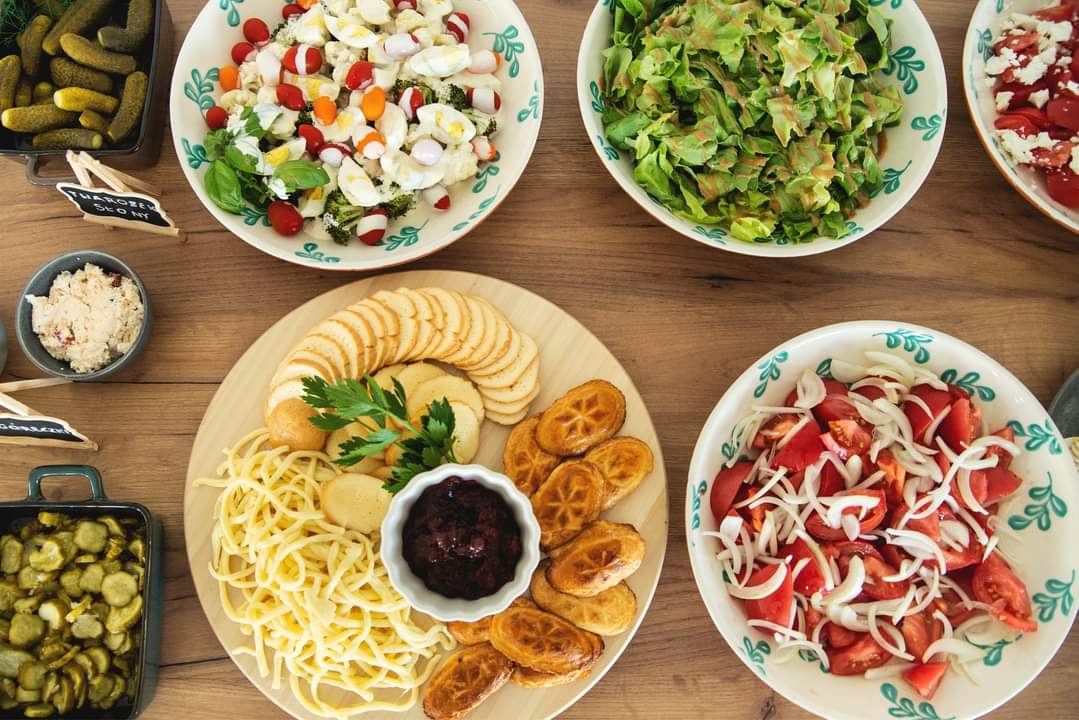 SALA WARSZTATOWA Pensjonat posiada dużą salę do ćwiczeń (60 m kwadratowych) plus duży taras, na którym (jeżeli tylko pogoda pozwoli) również można ćwiczyć i odpoczywać.OKOLICAOkolica jest bardzo spokojna. Dookoła jest mnóstwo lasów na spacery, jazdę na rowerze, nordic walking oraz wędrówki po górskich szlakach Beskidu Wyspowego – Mogielnica, Ćwilin, Śnieżnicę.Pensjonat dysponuje piękną łąką, na której będziemy organizować aktywności : ćwiczenia na trawie oraz sadem, w którym pod jabłoniami odbędą się seanse kina letniego ! SPA Dodatkowo w  Pensjonacie znajduje się strefa relaksu SPA, dwie sauny, bania z wodą do schładzania się po saunach. Cudowne lecznicze kąpiele w wannach, w których można się odprężyć i zrelaksować.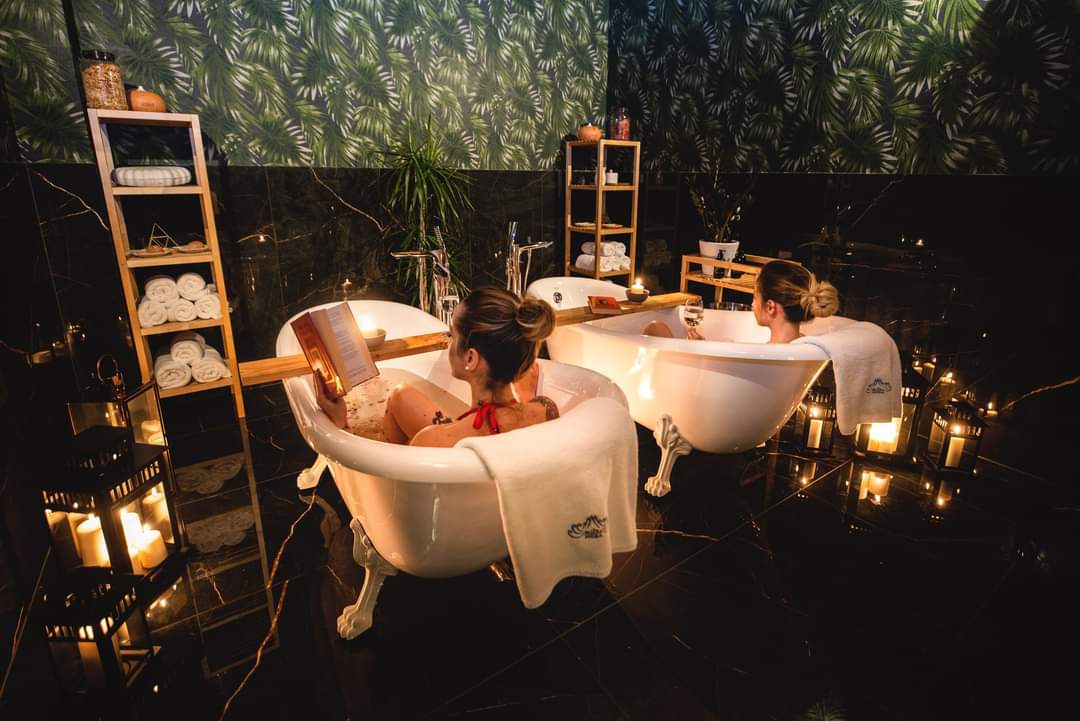 TERMIN POBYTU  7 DNI: 3.07 - 10.07  oraz  21-28.08 !!! KWOTA POBYTU ZA 7 DNI z PAKIETEM TRENINGOWYM : 2390,00 zł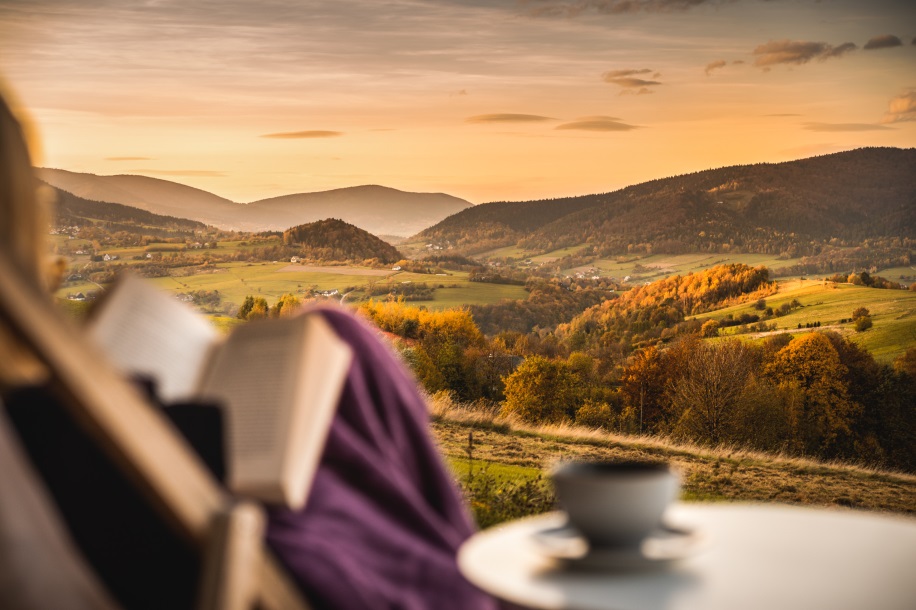 Podczas tych wspólnych dni zadbamy o aktywność fizyczną – w planie solidna dawka różnorodnych form aktywności fizycznej :Zajęcia: zdrowe plecyZajęcia strechingowe: rozciąganie, rozluźnienie, relaksacja całego ciała Treningi fitness: modelowanie sylwetki  TARGET: UDA, POŚLADKI, BRZUCHTreningi KARDIO outdoorowe – na świeżym powietrzumarszobiegiwycieczki po górskich szlakachwieczory w strefie spa – głębokie odprężenie – kąpiel relaksacyjna, saunykino letnie pod chmurką w sadzieogniskoZadbamy również o równowagę psychiczną, odpoczynek od pracy i obowiązków, relaksację, odporność psycho-fizyczną poprzez specjalnie dobrane treningi STRECHINGOWE z elementami jogi ukierunkowane na rozluźnienie nadmiernie napiętych mięśni oraz wzmocnienie mięśni osłabionych wskutek  siedzącego stylu pracy i życia. Specjalnie dobrane ćwiczenia strechingowe uelastycznią nasze stawy i mięśnie, poprawią ukrwienie, sprawią, że nabierzemy świadomości naszego ciała.W PROGRAMIE RÓŻNORODNE TRENINGI  FITNESS :TRENING PŁASKI BRZUCHBYE BYE CELLULITCARDIOBRAZYLIJSKIE POŚLADKISILNE, MOCNE PLECY I SMUKŁE RAMIONAZDROWY KRĘGOSŁUPSESJE STRECHINGOWEHARMONOGRAM:SOBOTA: 15.00 - 16.00 – przyjazd i zakwaterowanie17.00 – omówienie programu wyjazdu18.00 – obiadokolacja20.00 – zajęcia rozluźniające –  „zrzuć z siebie stres” – głęboka relaksacjaNIEDZIELA:od 8.30 –  śniadanie11.00 – trening ZDROWE PLECY12.00 – odprężenie dolnego odcinka kręgosłupa – zajęcia strechingowe na tarasie14.00 – zupa15.00 – drugie danie17.30 – 18.15 trening fitness BRAZYLIJSKIE POŚLADKI 20.00 – powitalne ognisko PONIEDZIAŁEK:od 8.30 – śniadanie10.00 – marszobiegi14.00 – zupa16.00 – streching całego ciała + trening płaski brzuch18.00 – obiadokolacjaod 20.00 – wieczór spa ( sauny, relaksacja)WTOREK:od 8.30 – śniadanie11.00 – trening MODELOWANIE SYLWETKI : UDA I POŚLADKI BEZ CELLULITU12.30 – krótka sesja strechingowa14.00 – zupa 15.30 - kino letnie pod jabłoniami18.30 – obiadokolacja20.30 – trening płaski brzuch/ strechingŚRODA:od 8.30 – śniadanie11.00 – trening OUTDOOR : ogólnorozwojowy 12.00 – streching14.00 – zupa16.00 – 16.45 - MODELOWANIE SYLWETKI PŁASKI BRZUCH 18.00 – obiadokolacja20.00 – wieczór spa sauny / odprężenie, relaks CZWARTEK:8.30 – śniadanie10.00 – wycieczka górska14.00 – zupa16.00 – 16.45 - trening SMUKŁE RAMIONA + zdrowe plecy18.00 – obiadokolacja20.00 – streching + relaxPIĄTEK:od 8.30 – śniadanie 11.00 – TRENING OUTDOOR SMUKŁE NOGI 12.00 – STRECHING 14.00 – zupa 16.00 – kino letnie na hamakach/ leżakach18.00 – obiadokolacja20.00 – wieczorny spacer po okolicySOBOTA:9.00 – śniadanie11.00 – podsumowanie wyjazdu, wymeldowanie z pokoi, powrót do domuWAŻNE ! Dojazd własny samochodem lub pociągiem na dworzec Kraków Główny,  z dworca prywatnym busikiem do pensjonatu ( dodatkowy koszt: 50zł od osoby )CENA ZA OBÓZ: 2390,00 ZŁZAPISY: monikalef@tlen.pl / monika@monikalefelic.pl 